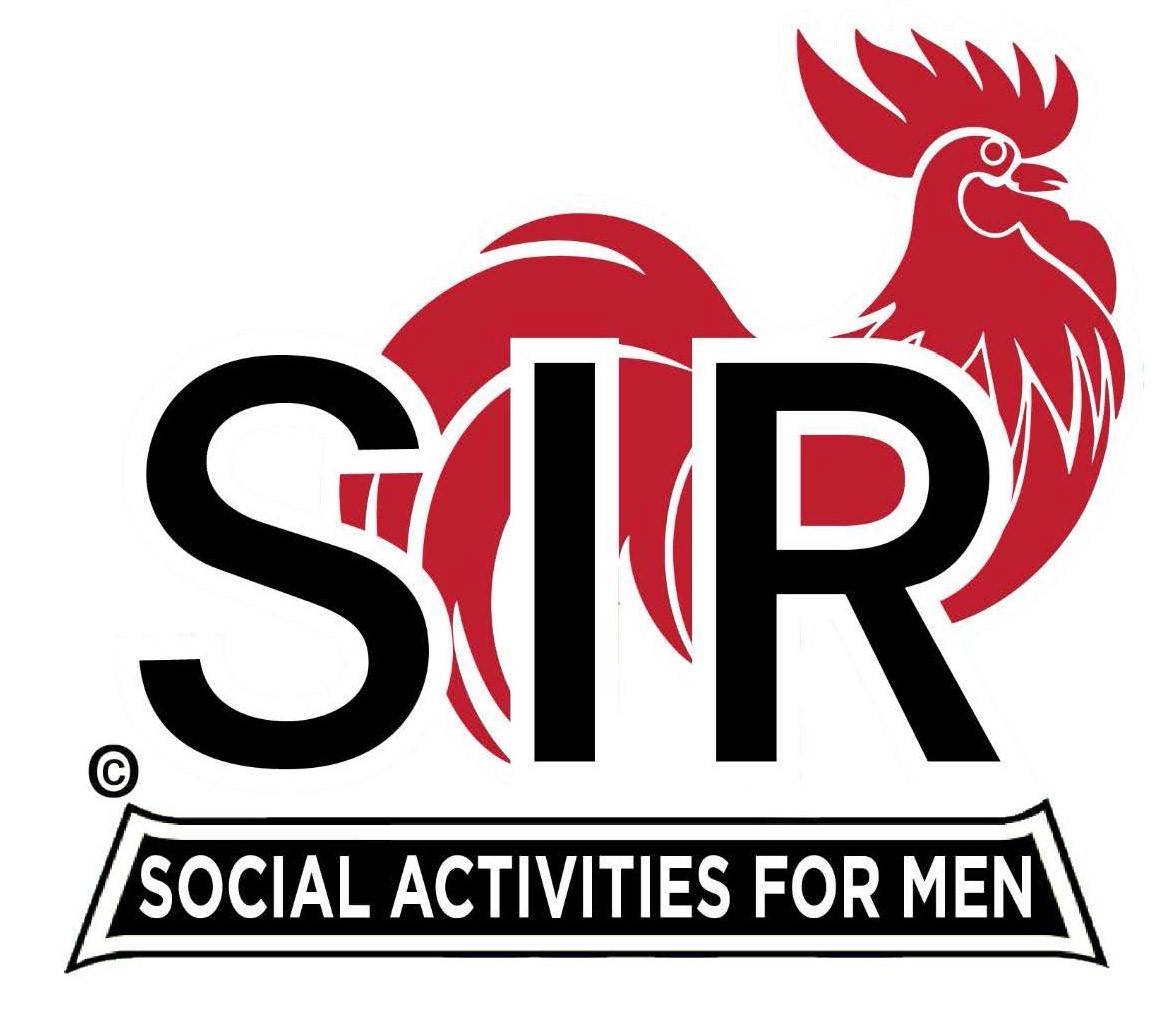 Las Trampas Branch 116BEC Meeting AgendaApril 17, 2023, 9:15 AM at Boundary OakThe Mission of SIR is to enhance the lives of our members through fun activities, events and luncheons while making friends for life.9:15 am            Call to order; Secretary, Paul Ramacciotti – Confirm quorum and                         Approval of Mar 20, 2023 BEC meeting minutes9:20 am           Standing Reports Treasurer – Jeff Johnson, Al Satake, Charlie Guthrie  Luncheon Report – Michael SchneiderApril 17 Boundary Estimated Count Membership – Phil Goff                           4.     RAMP Department Head Reports:Recruitment – Don SchroederActivity Coordinator – Mike Ward Member Relations  - Michael BarringtonPublicity – Paul Russell9:40 am	  Little SIR Updates – Roger Craig Speaker Info – Mike Waufle – NFL Coach Birthday Boys – April9:50 am	  Updates & New BusinessSurvey – Tri-folds, Non Comm – Fred WachowiczReno Golf Event – Jeff JohnsonNo Show/No Response  & Dues Response – Jeff JohnsonMembership Vote “Women” – Roger Craig10:15 am  	 Adjourn:  Lunch Preparations            